„Rozhodnutí 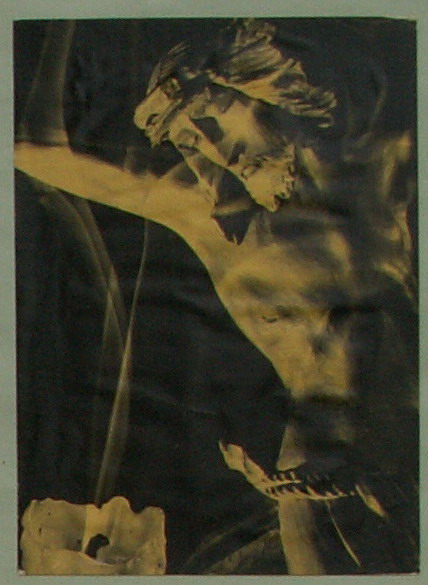 pro víru“       (9)    Jan Chlumský        2012Potřeba dalších ctnostíMezi základní lidské ctnosti patří: moudrost, spravedlnost, statečnost, mírnost a k nim se pojí další. Mravní ctnosti stojí v opozici neřestem, které úsilím o (opačnou x?) ctnost můžeme účinněji přemáhat. Proti špatné náklonnosti každého ze sedmi hříchů stojí ctnost k jeho přemáhání. Jedná se o tyto protichůdné dvojice:pýcha – pokora; hněv – tichost; závist – štědrost; smilstvo – čistota; obžerství (vyjadřující nestřídmost) – střídmost; lenost – pilnost; lakomství – chudoba Zastavíme se nejprve u základních ctností a pak u každé ctnosti, která zde stojí v opozici neřesti narušující pokojné vztahy ve světě.Jak je shrnuto v kompendiu katechismu: „Lidské ctnosti jsou trvalé a ustálené dokonalosti rozumu a vůle, které řídí naše skutky, vnášejí řád do našich vášní a usměrňují naše chování podle rozumu a víry. Lidské ctnosti, získané a upevňované opakováním mravně dobrých skutků, jsou očišťovány a povznášeny Boží milostí.“ (KKKC 378)Moudrost – tato první základní ctnost bývá také uváděna jako rozumnost, prozíravost, rozvážnost nebo i opatrnost. Katechismus o ní hovoří v čl. 1806.Ukazuje ji jako schopnost rozumu rozeznat co je naše pravé dobro, s uměním volit přiměřené prostředky k jeho konání. Připomíná, že „právě moudrost řídí bezprostředně úsudek svědomí“ a vede tak ke správnému jednání, uplatňování mravních zásad i k překonávání pochybností ve věci dobra nebo zla.Moudrost vede člověka ke správnému rozlišování podstatného od nepodstatného, k rozhodování vždy pro správný cíl a ukazuje mu nejvhodnější způsob jeho dosažení. Napomáhá úměrnému růstu ctností, abychom nepřeháněli jednu na úkor druhé (např. aby štědrost k chudým nepřehlížela vlastní rodinu či šetrnost nezanedbávala lásku apod.). Moudrost tak řídí ostatní ctnosti a pomáhá nám i správně využívat náš čas.Spravedlnost – je základní ctností potřebnou pro spokojený život v míru a pohodě s bližními i ve zbožném postoji k Bohu. Katechismus o ní hovoří v čl. 1807.Představuje trvalou, pevnou vůli dávat každému co mu patří. Vůči Bohu je to zbožnost, vůči lidem je to respektování práv každého z lidí a vytváření souladu mezi nimi.O jejím významu Bible říká:„Prosazovat spravedlnost a právo je před Hospodinem lepší než oběť.“ (Př 21,3) „Lepší je maličko se spravedlností než mnoho výtěžků s bezprávím.“ (Př 16,8)V osmeru blahoslavenství, vyhlášených Ježíšem, se hned dvě týkají spravedlnosti: „Blahoslavení, kdo lační a žízní po spravedlnosti, neboť oni budou nasyceni.“ (Mt 5,6)„Blahoslavení, kdo jsou pronásledováni pro spravedlnost, neboť jejich je nebeské království.“ (Mt 5,10)O muži Panny Marie, která počala z Ducha svatého, svědčí: „Protože její muž Josef byl spravedlivý a nechtěl ji vydat pohaně, rozhodl se tajně se s ní rozejít.“ (Mt 1,19) Zde vidíme spravedlnost, která nemůže jednat podle zákona, protože by nebyla v souladu s láskou a poznáváním v lásce. Zákon požadoval takovou ženu udat, protože mu byla povinna věrností, za jejíž porušení měl být krutý trest. Ve spravedlivém postoji Josef vnímal i její ctnostný život a že spravedlnost bez milosrdenství by zde byla nespravedlností. Až dodatečně mu anděl ve snu potvrdil, že jednal správně a vyzval ho, aby se nebál vzít Marii k sobě...Ke spravedlnosti tedy také patří vědomí, že není vždy v našich schopnostech dokonalé poznání a že s ukvapeností a bez milosrdné lásky se můžeme ve snaze o spravedlnost i těžce mýlit.Ke spravedlnosti zákoníků Ježíš řekl: „Nebude-li vaše spravedlnost mnohem dokonalejší než spravedlnost učitelů Zákona a farizeů, do nebeského království nevejdete.“ (Mt 5,20)Spravedlivě jedná ten, kdo neustále dbá, aby dával druhým, co jim náleží a nic z toho si netouží přivlastnit, ani se nesnaží, aby aspoň zdánlivě vypadal lepší nebo se nad druhé povyšoval.Jsou různé druhy spravedlnosti i ctnosti, které k ní přísluší. Mezi nimi září „poslušnost.“ Vztah poslušnosti se týká dětí vůči rodičům, podřízených vůči nadřízeným, těch, které jsme svým rozhodnutím zavázáni poslouchat: zpovědníka, duchovního rádce, ale i děti učitele. Vždy je namístě vidět i  otázku kompetence, s níž souvisí i zodpovědnost.  Nebylo by spravedlivé poslouchat v tom, co je hříšné. Na druhou stranu, podle sv. Kateřiny, je namístě poslušnost např. k zástupci Krista i kdyby jednal špatně, protože pak naše poslušnost není pro něj samého, nýbrž jde o poslušnost vůči Bohu. Bylo by nesprávné střídat zpovědníky ve snaze najít toho, který by nám říkal jen to, co chceme slyšet.Podle teologa dr. R. Dacíka O.P. je poslušnost, jako ctnost, uváděna dokonce v sedmi stupních, přičemž na třetím podřizuje člověk rozkazujícímu svou vůli i rozum a jeho poslušnost se stává dobrovolnou obětí. Další stupeň je vlastní těm, kteří složili řeholní slib poslušnosti. Na této úrovni je také připomínáno, že poslušnost je lepší než oběť, protože jde o podřízení vůle z lásky k Bohu. Další pomocnicí spravedlnosti je „pravdivost“, neboť bez poznání pravdy těžko může být spravedlnost spravedlivá. Statečnost – je mravní lidskou ctností při které se člověk zasazuje o poznané dobro tak, že je pro spravedlivou věc schopen obětovat i vlastní život. Katechismus ji popisuje v čl. 1808. Statečnost na rozdíl od odvahy je vždy na cestě k dobru.Pomáhá překonávat obtíže při úsilí o dobro tím, že při nich posiluje vytrvalost a pevnost. Rovněž posiluje rozhodnutí odporovat pokušení a překonávat překážky mravního života. Dává schopnost přemáhat strach, a to i strach ze smrti. Čelí zkouškám a pronásledování i s odvahou k obětování vlastního života při obraně spravedlivé věci. Katechismus také připomíná Ježíšova slova s výzvou: „Ve světě budete mít soužení. Ale buďte dobré mysli. Já jsem přemohl svět“ (Jan 16,33). Pro Kristova následovníka se kříž, kterým se s Ježíšem spojuje, stává mimořádnou silou.Ke statečnosti se z dalších ctností přičleňuje např. trpělivost a vytrvalost. Jejich příbuzenský vztah byl odvozen od stejně potřebné odhodlanosti i zdroje síly. Sv. Tomáš nazval trpělivost kořenem a strážkyní všech ctností. Při jejím opaku se člověk vyčerpává a oslabuje své síly, zbavujíce se klidu, potřebného pro růst duchovního života. Vytrvalost pak přestavuje setrvání v dobrém až do konce. Mírnost – je poslední základní ctností, nazývanou někdy umírněnost. Katechismus o ní hovoří v čl. 1809. Bývá také uváděna jako tichost – opak hněvu. Notker Wolf ji nazývá střídmostí podle NZ, kde je uvedena i jako umírněnost. Vidíme určitou propojenost ctností, které si vzájemně pomáhají. Obdoba propojenosti se vyskytuje i u Desatera Božích přikázání, kde porušení jednoho souvisí s porušením dalších.Tato ctnost je dozorkyní, umírňující všechny vášně a žádosti. Může být představována jako silák držící je na uzdě, aby se nedaly strhnout nesprávným směrem. Mírní přitažlivost rozkoší a má na starosti vládu vůle nad pudy, udržuje touhy v mezích počestnosti a vede k vyrovnanému užívání stvořeného dobra.Již Starý zákon vyzývá: „Nedej se strhnout svými touhami, a drž na uzdě své choutky“ (Sir 18,30). Katechismus u této ctnosti cituje sv. Augustina: „Žít dobře není nic jiného než milovat Boha z celého srdce, z celé duše, celým svým jednáním. (Mírností) se mu prokazuje bezvýhradná láska, kterou nemůže zviklat žádná obtíž (v čemž se projevuje statečnost), láska, která poslouchá jen Boha (to je spravedlnost), která je bdělá v posuzování všeho, aby se ponenáhlu nevloudil klam nebo lest (to je prozíravost).“  Dále tuto ctnost jmenuje mezi plody Ducha, které jsou dokonalostí, kterou v nás Duch svatý utváří jako prvotinu věčné slávy. „Tradice církve jich vypočítává dvanáct: láska, radost, pokoj, trpělivost, shovívavost, vlídnost, dobrota, mírnost, věrnost, tichost, zdrženlivost, čistota“ (Gal 5,22-23 Vulg.). (KKC 1832)(pokračování příště)Se schválením autora stránek  http//catholica.cz připravil k tisku  Iosif Fickl 